Temática: seleccionar la temática a partir de las líneas temáticas de los talleresTítulo en español (Times New Roman, negritas, 18 ptos, no exceder las 15 palabras)Título en inglés (Times New Roman, negritas, cursiva, 18 ptos)Nombre y apellidos 1*, Nombre y apellidos 2, Nombre y apellidos N (Times New Roman, negritas, 11ptos.) 1 Afiliación institucional completa. Dirección postal. Correo electrónico 2 Afiliación institucional completa. Dirección postal. Correo electrónicoN Afiliación institucional completa. Dirección postal. Correo electrónico* Autor para correspondencia: correo@dominio.comResumen En un solo párrafo (Times New Roman, 11 puntos). El resumen tiene como objetivo orientar al lector a identificar el contenido básico de forma rápida y exacta y a determinar la relevancia del contenido. Debe redactarse en tercera persona, en tiempo pasado exceptuando la frase concluyente, ser claro, descriptivo y poseer 250 palabras como máximo, contener los objetivos del trabajo, la metodología utilizada y los resultados alcanzados y finalizar con un comentario respecto al significado de los resultados o una pequeña conclusión. No debe incluir referencias, abreviaturas ni ecuaciones. El trabajo completo debe tener una extensión máxima de 12 páginas.Palabras clave: palabras 1, palabras 2, palabras 3, palabras 4, palabras 5 (Times New Roman, 11 puntos)Entre 4 y 5 palabras clave, las cuales deben reflejar el contenido central del trabajo y ayudar a indizar el artículo.Abstract En un solo párrafo y hasta 250 palabras (Times New Roman, cursiva, 11 puntos)Keywords: palabras 1, palabras 2, palabras 3, palabras 4, palabras 5 (Times New Roman, cursiva, 11 puntos)Introducción (Times New Roman, negritas, 14 puntos)Los párrafos se escribirán en Times New Roman a 11 puntos y con espaciado 1,5 y una línea en blanco como separador.La introducción constituye una presentación del tema y debe incluir los objetivos trazados, exponer brevemente los trabajos más relevantes y destacar las contribuciones de otros autores al tema objeto de estudio, así como justificar las razones por las que se realiza la investigación. Materiales y métodos o Metodología computacional (Times New Roman, negritas, 14 puntos)Los párrafos se escribirán en Times New Roman a 11 puntos y con espaciado 1,5 y una línea en blanco como separador.En esta sección se explica cómo se hizo la investigación. Se describe el diseño de la misma y se explica cómo se llevó a la práctica, justificando la elección de métodos y técnicas de forma tal que un lector pueda repetir el estudio.Subepígrafes en caso de utilizarse (Times New Roman, negritas, 12 puntos)Los párrafos se escribirán en Times New Roman a 11 puntos y con espaciado 1,5 y una línea en blanco como separador.Resultados y discusión (Times New Roman, negritas, 14 puntos)Los párrafos se escribirán en Times New Roman a 11 puntos y con espaciado 1,5 y una línea en blanco como separador.Los resultados obtenidos se exponen después de explicar las técnicas seleccionadas y descritas en la sección anterior. Se incluyen las tablas y figuras que expresan de forma clara los resultados del estudio realizado por el investigador sin que repitan lo indicado en el texto. Más que la solución técnica expuesta se espera encontrar aquellos elementos que hacen que lo realizado constituya una novedad o una mejora en su campo de acción y su superioridad con respecto a soluciones similares. En la discusión se presenta el análisis de los resultados obtenidos que deben corresponder a los objetivos planteados en el artículo. 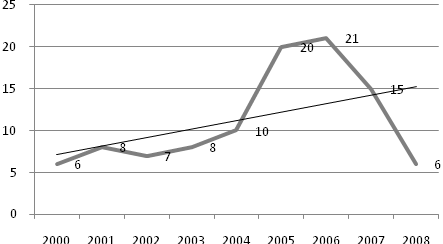 Figura 1. El título de las figuras se colocará en la parte inferior, centrado, utilizando numeración secuencial según el orden en que aparecen en el trabajo (Times New Roman a 10 puntos)Los párrafos se escribirán en Times New Roman a 11 puntos y con espaciado 1,5 y una línea en blanco como separador.Tabla 1. El título de las tablas en la parte inferior, centrado, utilizando numeración secuencial según el orden en que aparecen en el trabajo (Times New Roman a 10 puntos)De emplear notas aclaratorias se colocarán al pie de la tabla (Times New Roman a 9 puntos)Conclusiones (Times New Roman, negritas, 14 puntos)Los párrafos se escribirán en Times New Roman a 11 puntos y con espaciado 1,5 y una línea en blanco como separador.Las conclusiones se derivan del trabajo realizado. Toda conclusión debe estar fundamentada en lo expuesto y discutido en el trabajo y debe reflejar el cumplimiento de los objetivos. Deben indicar cómo el trabajo contribuye o es un avance en el campo y objeto de estudio. Además, deben sugerir usos y trabajos futuros.Agradecimientos (Opcional) (Times New Roman, negritas, 14 puntos)Los párrafos se escribirán en Times New Roman a 11 puntos y con espaciado 1,5 y una línea en blanco como separador.Se añaden los nombres de personas que contribuyeron a la investigación pero que no se consideran como parte del colectivo de autores. Se incluyen los nombres de instituciones o proyectos que proporcionaron facilidades para la realización de la investigación tanto materiales, logísticas o financieras.Referencias (Times New Roman, negritas, 14 puntos)En las referencias solo se incluyen los trabajos citados explícitamente en el texto. Evite el uso de fuentes no confiables. Toda la bibliografía usada debe estar acotada en el cuerpo del documento siguiendo las pautas de las normas APA de la forma (Apellido, año) ej. Smith and Jones (2012) o (Jones and Smith, 2013)Ejemplos:
LibroHerrán Gascón, A., Cortina Selva, M. y González Sánchez, I. (2006). La muerte y su didáctica. Manual para educación infantil, primaria y secundaria. Madrid: Universitas.Libro (antología o compilación)Trillo, J. (Ed.). (2001). El legado pedagógico del siglo XX para la escuela del siglo XXI. Barcelona: Graó.​Capítulo de libroGilmartín, M. A. (2008). Ambientes escolares. En J. A. Aragonés y M. Amérigo (Eds.), Psicología ambiental (pp. 221-237). Madrid: Pirámide.Artículo de revista en papelRodríguez, C. (2007). God's eye does not look at signs. Early development and semiotics. Infancia y Aprendizaje, 30(3), 343-374.Artículo de revista electrónica (con DOI)Herbst-Damn, K. L., y Kulik, J. A. (2005). Volunteer support, marital status, and the survival times of terminally ill patients. Health Psychology, 24, 225-229. doi:10.1037/0278-6133.24.2.225Artículo de revista electrónica (sin DOI)Sillick, T. J., y Schutte, N. S. (2006). Emotional intelligence and self-esteem mediate between perceived early parental love and adult happiness. E-Journal of Applied Psychology, 2(2), 28-48. Recuperado de http://ojs.lib.swin.edu.au/index.php/ejapArtículo de periódicoAréchaga, J. (15 de septiembre de 2011). Los españoles y las revistas científicas... ¡Que editen ellos! El País, pp. 20-22.Comunicación en un congresoLópez, E. (junio, 2011). Percepción de riesgo y respuesta psicosocial antes desastres naturales y tecnológicos. Trabajo presentado en el V Congreso Latinoamericano de Psicología de la Salud, Xalapa, Veracruz.Página webAmerican Psychological Association (7 de diciembre de 2016). APA Style. Recuperado de http://www.apastyle.org Nielsen, M. E. (2010).Notable people in psychology of religion. Recuperado de http://www.psywww.com/psyrelig/psyrelpr.htm All 33 Chile miners freed in flawless rescue. (13 de octubre de 2010). Recuperado de
http://www.msnbc.msn.com/id/39625809/ns/world_news-americas/ Tesis doctoral electrónicaFernández González, A. (2010). La inteligencia emocional como variable predictora de adaptación psicosocial en estudiantes de la Comunidad de Madrid (Tesis doctoral). Recuperado de http://hdl.handle.net/10486/4872Tesis doctoral impresaFernández González, A. (2010). La inteligencia emocional como variable predictora de adaptación psicosocial en estudiantes de la Comunidad de Madrid (Tesis doctoral). Universidad Autónoma de Madrid.Datos de investigaciónRemesar Betlloch, X., Antelo, A., Llivina, C., Albà, E., Berdié, L., Agnelli, S. (2015). Influence of a hyperlipidic diet on the composition of the non-membrane lipid 6 pool of red blood cells of male and female rats. [Dataset]. Versión de 22 de junio de 2015. Recuperado de http://hdl.handle.net/2445/66010Columna 1Columna 2Columna 3Fila 1xzyFila 2yxz